План-конспект проведения открытого тематического мероприятия, посвященного православным традициям России,  для учащихся  начальной школы ГКОУ «Специальная (коррекционная) общеобразовательная школа-интернат № 1»«Традиции Святой Руси»                                                                                                          23.01.2018 год                                                                            Воспитатель Соколан Т.Н.                                                                      Учитель музыки Фоменко О.В.                                                                                   Учитель Дубровина А.Н.Цель:  Возрождение традиций русского народа, ознакомление с православными праздниками: «Рождество Христово», «Крещение Господне». Задачи: Обучающие:  расширять представления детей о культурном наследии своего народа, формировать духовно-нравственную сторону личности ребенка.Коррекционно - развивающие: развивать  мышление, память, внимание,  усердие.Воспитательные: воспитывать стремление к доброте, скромности, любви к ближнему, бережное отношение к природе, послушание, трудолюбие, вежливость. Воспитывать познавательный интерес к истории возникновения одного из главных православных праздников в году.Социальные: развивать коммуникативные навыки.Предварительная работа: разучивание песни «Овечки, коровки», «Белый снег»; стихотворений, колядок, рассматривание иллюстраций. Словарная работа: Рождество Христово, Иисус Христос, Иосиф, Святая Мария, Вифлеем, ясли, вертеп, волхвы, кутья, сочиво-сочельник, смирна, ладан, колядки.(Звучат колокола) Ведущая: Слышите? Слышите? Колокольный звон! Он оповещает нам большую радость-рождение Господа нашего, Иисуса Христа!  Давно погасла в зимней мгле восточная звезда,Но не забыто на земле Рождение ХристаКак, проповедуя любовь и правду Божества,Он каждый год рождался вновь на праздник Рождества!Ведущая: Уже более двух тысяч лет Рождество празднуют все христиане Земли.  И сегодня мы с вами вспомним настоящую Рождественскую историю, которая происходила много - много лет назад. 	Действительно, 7 января мы встретили самый теплый, светлый и любимый праздник РОЖДЕСТВО ХРИСТОВО. День рождения Христа празднуют во всем мире. Рождество стало важнейшим событием для всего человечества, современное летосчисление ведется именно от этого дня.   Просмотр мультфильма «Рождество Христово» Ведущая:Христос рождается - прославьте!Христос с небес - Его встречайте!Христос - Спаситель на земле!К нему вы сердцем вознеситесьИ всей душой возвеселитесь! Что же такое Рождество и с чем оно связано?
Рождество - это светлый, радостный праздник, который издавна праздновали на Руси и сейчас празднуют во всех странах мира.
Рождество - это значит радость,
Рождество - это значит мир,
Рождество - это значит надо
Всех простить, как Христос простил.
Рождество - это значит людям 
Доступ к Богу открылся вновь 
Петь, играть и дружить мы будем,
Прославляя Христа любовь.Ночь с 6 на 7 января называется Сочельник. В это день  носят кутью. Кутья -это сочиво (каша) из пшеницы с мёдом, можно  добавлять мак, изюм. Люди идут нарядные в храм, украшенный зелёными ветвями ели, на всенощную службу. А в храме стоит вертеп –  пещера, куда во время непогоды загоняли скот, где и родился наш Спаситель.  Дети:Диана: Утро вечер подгоняло,Рождество для всех настало,В доме праздник, в доме радость.Наступил Священный день!  Ангелина: В церковь все спешат теперь! Держат незакрытой дверь…Родился Иисус Христос,Он спасенье всем принёс! Оля: В этот день святого Рождества   Каждый ждёт от жизни волшебства: 
 Чтоб больной здоровье вмиг обрёл, 
  Чтобы странник до огня добрёл, 
  Чтоб добро царило, а не зло, 
  Чтобы всем, кто верит, повезло! 
Звучит в записи Тропарь (исполняет ХОР)Ведущая:Ребята, признайтесь, вы любите получать подарки? (ответы)
А откуда пошёл обычай дарить на Рождество друг другу подарки? (ответы)  Когда родился Иисус Христос, на небе взошла большая яркая звезда, и ее увидели волхвы - мудрецы с востока. Они как раз наблюдали за движением небесных светил и поняли, что эта звезда возвестила им о том, что на свет родился великий Царь, Спаситель мира.
Волхвы принесли подарки, поклонились до земли Ему.ЗОЛОТО – как царю, в виде дани.
ЛАДАН – как Богу (маленькие шарики душистой смолы), использовали при богослужении, когда кадят благовонным дымом, изображая облака и воздух.(Обойти детей, показать, дать подержать в руках ладан. СМИРНУ (это масло) – человеку, идущему на смерть, потому что, умерших людей помазывали благовонным маслом. Мария хранила эти дары всю свою жизнь. Сейчас они находятся в монастыре на горе Афон, в Греции. От даров и поныне исходит удивительное благоухание. И вот с тех самых пор все люди на Рождество стали дарить друг другу подарки.(Звучит музыка, заходит Звезда)Звезда: Я, Вифлеемская звезда,Пришла из космоса пустого.Там вечный мрак и холода.И там впервые Божье СловоМеня нашло. И вот, я здесь,Чтоб ночью этой долгожданнойВам возвестить благую весть:Уже явился вам желанныйСпаситель мира. На землеПусть каждый, преклонив колени,Прославит в радостной хвалеЛюбовь и полное прощенье.И будет мир в душе того,Кто примет Господа, как другаИ верным станет для Него,Хваля дела Его повсюду.Вокруг в домах светился свет, но там закрыты двери,Там Иисусу места нет - родился Христос в хлеве (поклонились младенцу Христу и убежали). И в пещере, где всю ночь не гасли Факелы, мигая и чадя, Белые ягнята увидали в ясляхСпящее прекрасное Дитя. (Анастасия)(Девочки- звёздочки под музыку танцуют, берут дары и относят в вертеп, возвращаются на сцену, а Звезда, танцуя, уходит.)Дети исполняют песню «Коровки, овечки».Ведущая:Да, Рождество это особенный праздник, который не обходится без чудес. И разве не чудо, что сегодня мы с вами побывали в далёком Вифлееме, где родился Иисус Христос. И мы здесь в школе сдружились друг с другом - это тоже чудо. И эти все чудеса возможны потому, что Бог любит нас с вами. Потому, что все мы, и маленькие, и взрослые, его любимые дети.
А знаете ли вы, что в разных странах этот праздник празднуется по - разному.
Например: В Англии в эту ночь не закрывают двери для того, чтобы любой гость мог войти, и считается, что он обязательно принесёт счастье. 
А в Германии, выкидывают старые вещи, чтобы было всё по- новому. 
В Дании к этому дню выращивают розы, чтобы вдруг среди зимы расцвели краски лета. Помните в сказке «Снежная Королева»  Ганса - Христиана Андерсена Кай и Герда поют: «Розы цветут, красота - красота, скоро увидим младенца Христа».
Но у нас в России принято на Рождество колядовать. И если пришли к вам колядовщики, год будет благодатным, урожайным и удачным. Дети наряжаются в разные костюмы и ходят от дома к дому, поют песни, славят рождение Христа.Инсценирование песни «Белый снег».Звучит песня «Это ночь святая», выходит из - за ширмы Хозяйка с подсвечником в руке, поправляет рушник, выглядывает в окно, садится на лавку,  мотает нитки в клубочек, подпевает. Стук в дверь. Хозяйка: Кричат колядовщики!
  Звучит тихий колокольный перезвон. Заходят колядовщики (в руках одного из них кутья, у второго Вифлеемская звезда, у третьего мешок или «сапожок» для подарков). Дети: Мир вашему дому! Хозяйка: С миром принимаем! Дети: Пришла коляда, отворяй ворота!Нынче к вам пришли! Счастье, радость принесли!Анастасия: Пришло Рождество добрым людям под окно. Мы все звезду его носим, Христа превозносим.С нами звезда идёт, молитву поёт.Дай бог тому, Кто живёт в этом дому!Марьяна Гостей угощайте! Пироги нам давайте!Или кружку молока! Да чашку творога!Мешок ватрушек! Коробку игрушек!Корзину овощей и для супа, и для щей! Кирилл: Коляда, Коляда, ты подай пирога, 
Или хлеба ломтину, или денег полтину, 
Или курочку с хохолком, петушка с гребешком! 
 Дети исполняют песню - колядку «Рождество Христово, Ангел прилетел!» (Хозяйка угощает колядовщиков).Дети: Спасибо, хозяюшка!Тем, кто детишек угощает, Тому Бог целый год помогает! (дети уходят)          Ведущая:После Великого Рождества начинаются Святки – почти две недели до самого Крещения. Это волшебные дни. Все ходят друг к другу в гости, желают добра, здоровья, благополучия и угощают друг друга. Слайд .13 января отмечали день Святой Маланьи или Васильева Коляда. Это был канун Нового года по старому стилю. Ходили посевать только мужчины.14 января – праздник СТАРЫЙ НОВЫЙ ГОД. Как понять это странное словосочетание? Это совершенно удивительный праздник, который отмечается лишь в нескольких странах. Традиция отмечать старый Новый год в России возникла после 1918 года, когда было введено новое летоисчисление. Сначала этот праздник назывался Новый год по старому стилю. Но столь длинное название было неудобным, и появилось словосочетание «старый Новый год».Старый Новый год отмечается в ночь с 13 на 14 января. Особое значение этот праздник имеет для верующих людей. Дело в том, что православная церковь продолжает отмечать все церковные праздники по прежнему, юлианскому, календарю (по «старому стилю»),  а мы живём по григорианскому календарю.Самая распространённая традиция в России в ночь на старый Новый год - лепить и варить вареники. Можно сделать вареники с сюрпризом и договориться, что означает тот или иной сюрприз. Например, пуговка - к обновке, монетка  - к подарку, нитка  - к путешествию, перчинка  - к неожиданной радости.Этот праздник уютный и спокойный. В такой вечер после угощения неплохо поиграть в интересную семейную игру, например в «Русское лото», поблагодарить ушедший год и построить планы на будущее. Дети, вы помните, что посевать на Старый Новый год ходят только мужчины. Примета такая: первый мужчина в доме -быть добру, благополучию. Звучит русская танцевальная музыка. Стук в дверь. Входят посевальщики.(В руках сито с крупой)Александр: Сею- вею, посеваю, С Новым годом поздравляю!Насеваю вам добра и душевного тепла.Дмитрий: Пусть пшеница колосится, Гречка в поле уродится,И на пастбищах травы выше будет головы.Сергей: Сею счастье в каждый дом, чтоб богатство было в нём!Максим: Были все здоровы, живы, не грустили, не тужили!Чтобы детский смех звучал, и  надёжный был причал. ХОЗЯЙКА: Ну, порадовали! Ну, повеселили! Как же вас не приветить! Как же вас не одарить! Ведущая: 18 января заканчиваются святки. С 18 на 19 января люди идут в храм, берут освящённую воду. Накануне Крещения мелом рисовали кресты на стенах, дверях, потолках, собирали снег для отбеливания тканей и умывания. В полночь люди ходили за водой на реку. Считалось, что эта вода долго не портится.  19 января – Крещение господа нашего Иисуса Христа - Богоявление. Хозяйка: Главный обычай самого дня Богоявления (по нашему календарю этот праздник всегда отмечается 19 января) – торжественное освящение воды. В древности первые христиане Иерусалима в день Богоявления выходили к реке Иордан, освящали ее воды в память о Крещении Господнем. Эта традиция дошла и до наших дней. В праздник Крещения Господня служится особый водосвятный молебен, а во многих местах выходят из храмов крестные ходы и идут к ближайшему водоему: реке, пруду, озеру, чтобы освятить его воды. А там уже во льду водоема (ведь на дворе январь, часто в эти дни стоят сильные морозы) вырублена крестообразная прорубь. Называется эта прорубь иордань, в знак того, что вспоминается при водоосвящении в этот день Крещение Самого Спасителя в Иордане Под пение церковного хора погружает священник на этом молебне в холодную воду крест, благословляет крестообразно гладь воды. Самые смелые христиане в этот день окунаются в освященной ледяной воде. А все люди после молебна в храме или на реке берут с собой домой освященную воду. Весь год, до следующего праздника Богоявления, хранится в домах крещенская вода: ею кропят жилище, с благоговением пьют по утрам. К святой воде, а особенно воде Крещенской, относятся как к святыне. 
 Вечерок крещенский, вечерок особый. Крещение-последний день зимних святок. Сегодня была я в церкви, взяла воды освящённой. Окроплю я святой водой избу, да и вас всех на счастье окроплю, на добрую долю. 
(Хозяйка окропляет всех гостей и детей освящённой водой.) 
Ведущая:-А знаете ли вы, дети, приметы Крещенские (Богоявленские?) 
Колядовщики: - Если в Крещенскую ночь небо чистое - будет много гороха.-Яркие звёзды в Крещенскую ночь – к хорошему приплоду овец.- На Богоявление день тёплый – хлеб будет тёмный. 
- Если снег хлопьями – быть урожаю. 
- Если в крещенскую ночь небо усыпано звёздами, ожидай много грибов и ягод. 
 Хозяйка: А вот ещё что я расскажу: в Богоявленскую ночь небо открывается; о чём открытому небу помолитесь, то и сбудется.  Всех не спеть нам славных песен, добрых слов всем не сказать. 
Вечер наш прошёл на славу! В Святки любо поиграть! 
Всем спасибо от хозяйки за улыбки и за смех, 
И за игры, и за пляски, благодарствуем мы всех! 
Слайд 17   Ведущая: Мы с вами должны благодарить Бога за то, что Он послал с небес Своего Сына, который учит нас любить, верить и прощать.
Христос пришёл на землю, чтобы совершались главные чудеса: жадный – становился щедрым, завистливый – бескорыстным, плачущий был бы утешен, одинокий обрёл бы друга. И это всё возможно, если мы верим, надеемся и любим. Это самые главные дары.
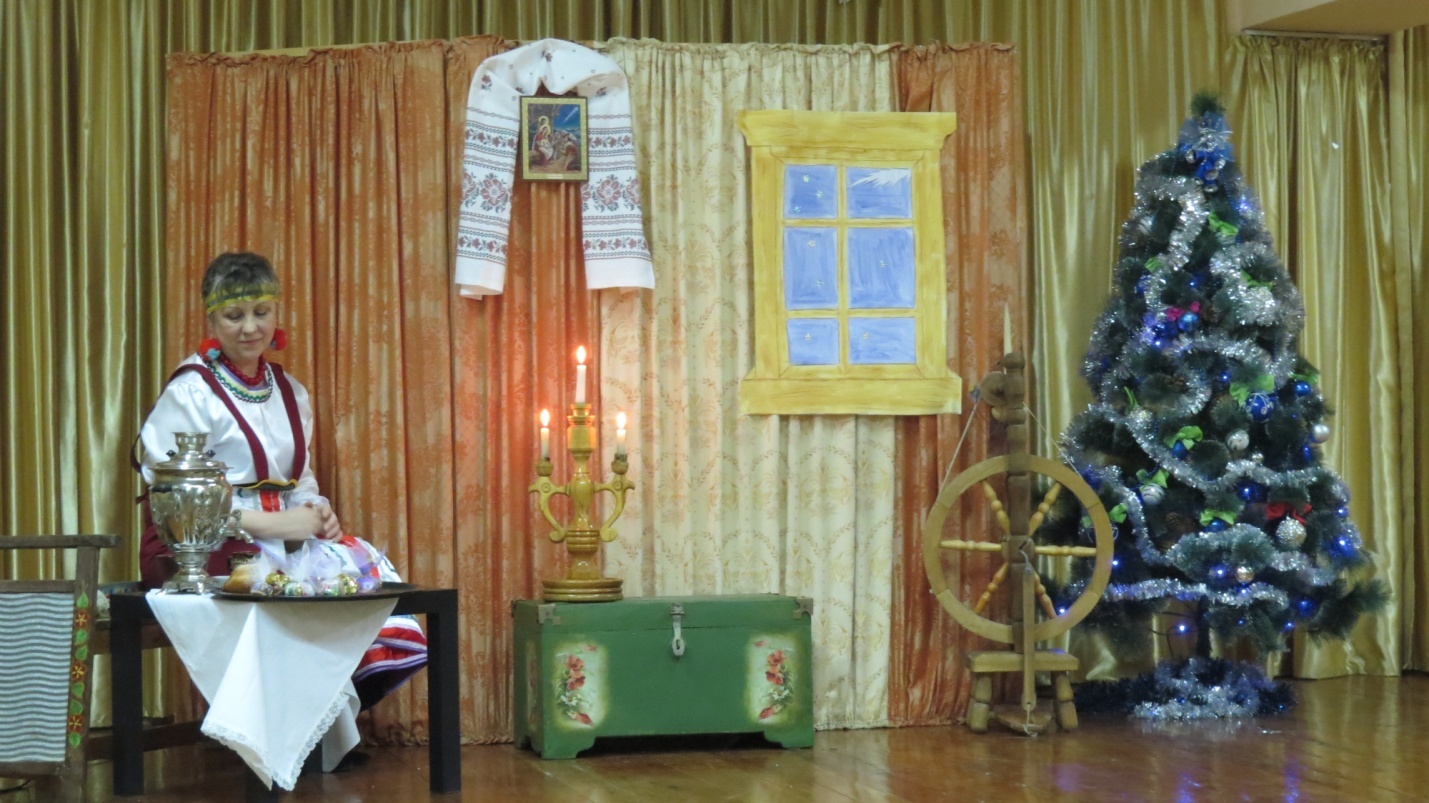 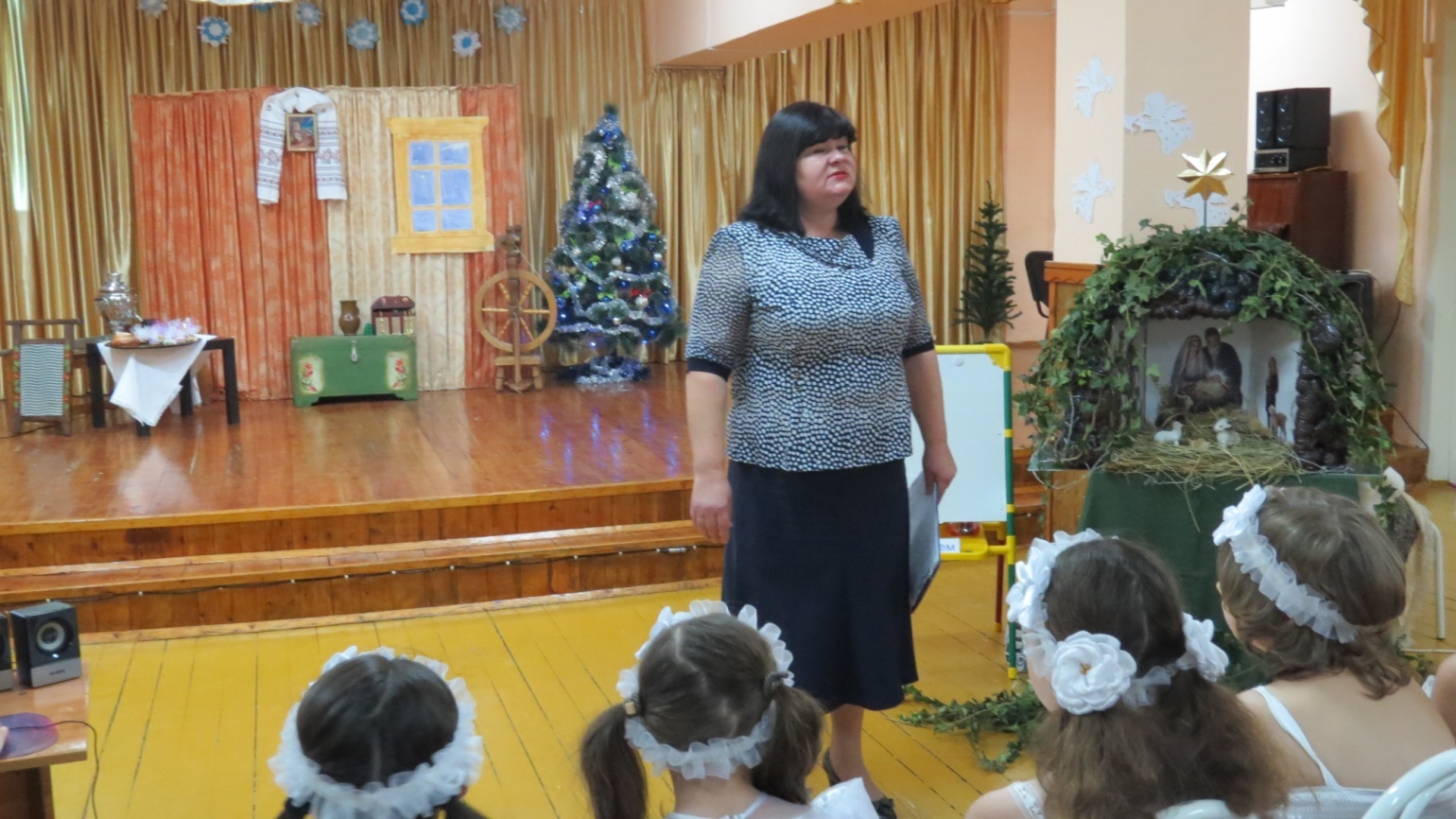 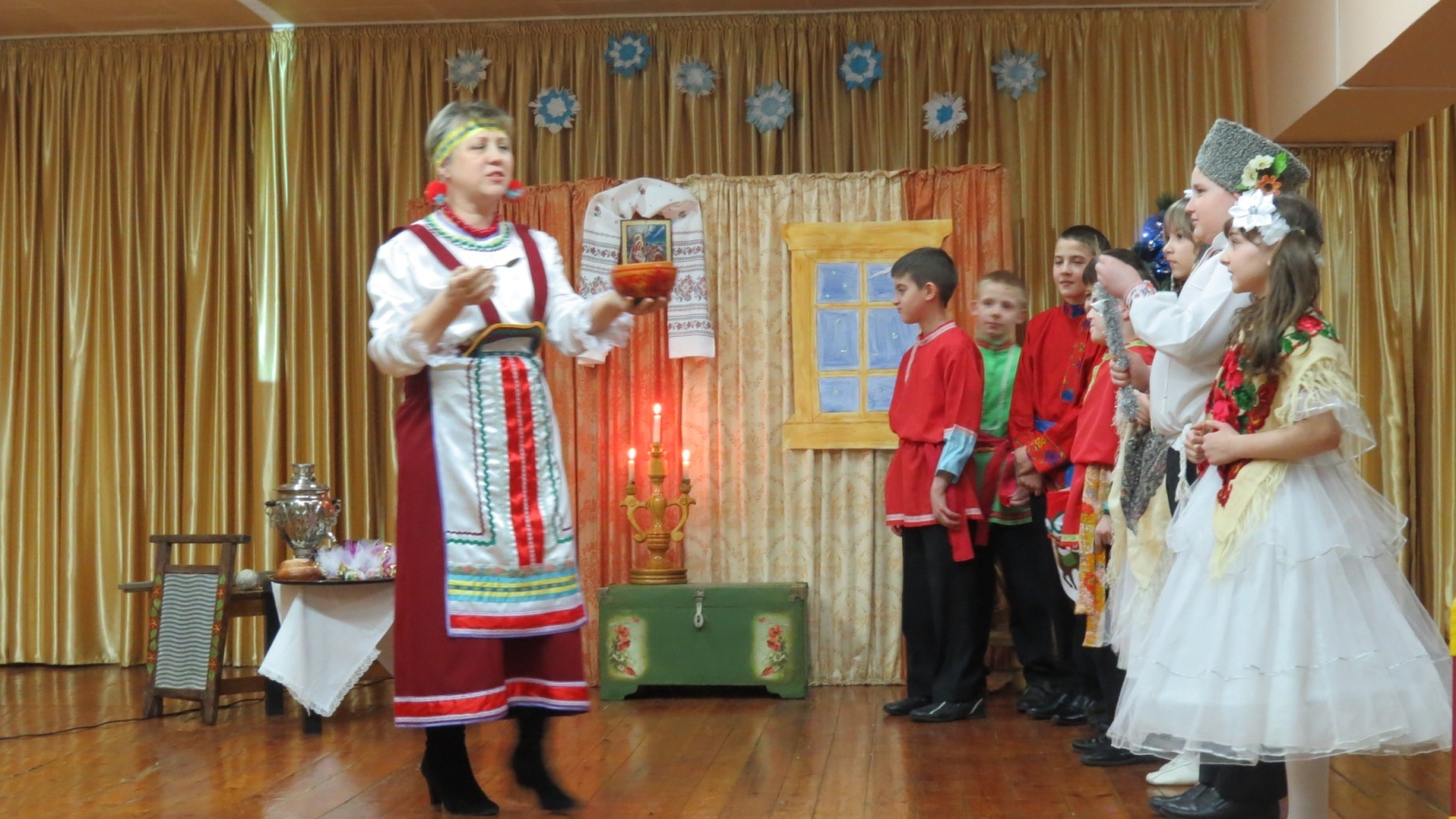 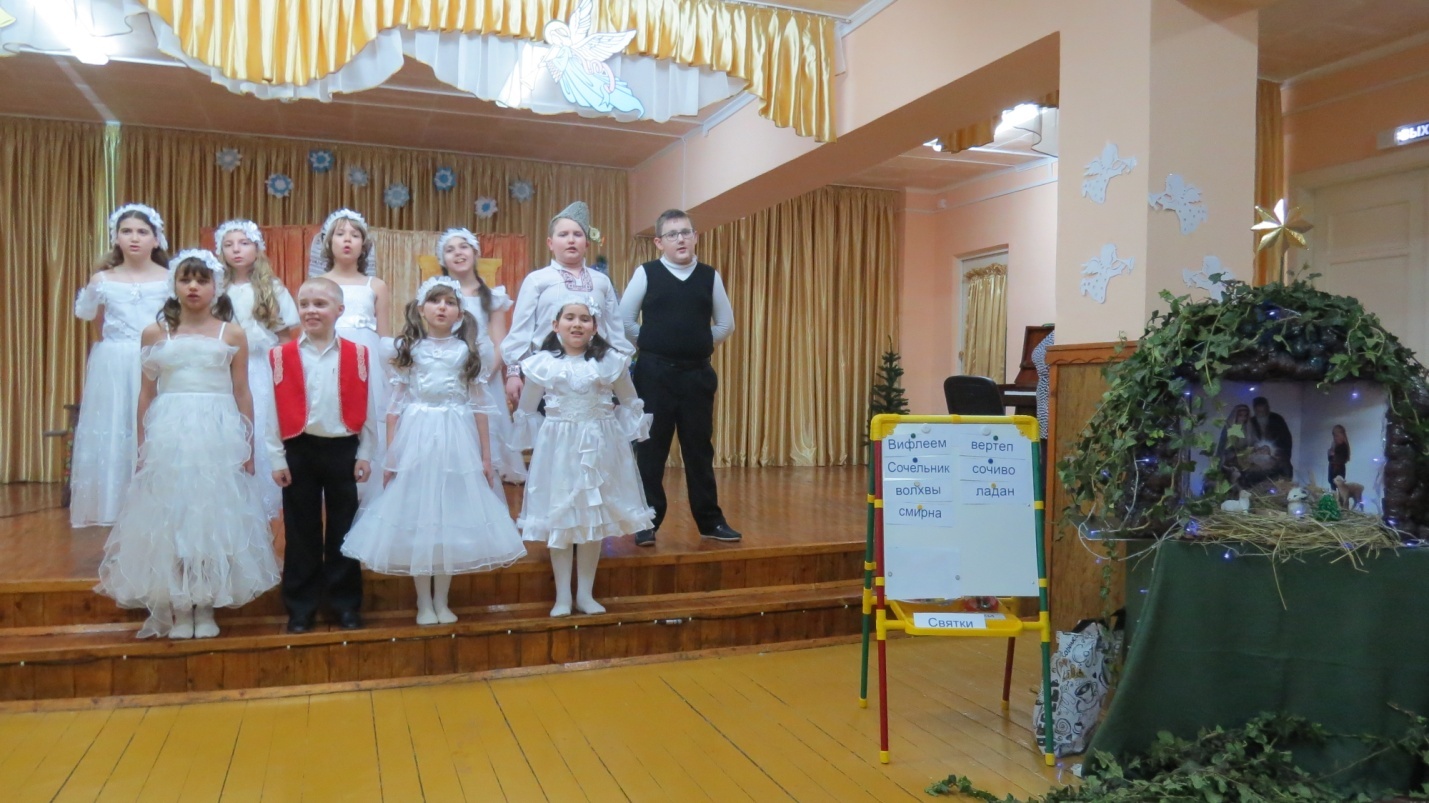 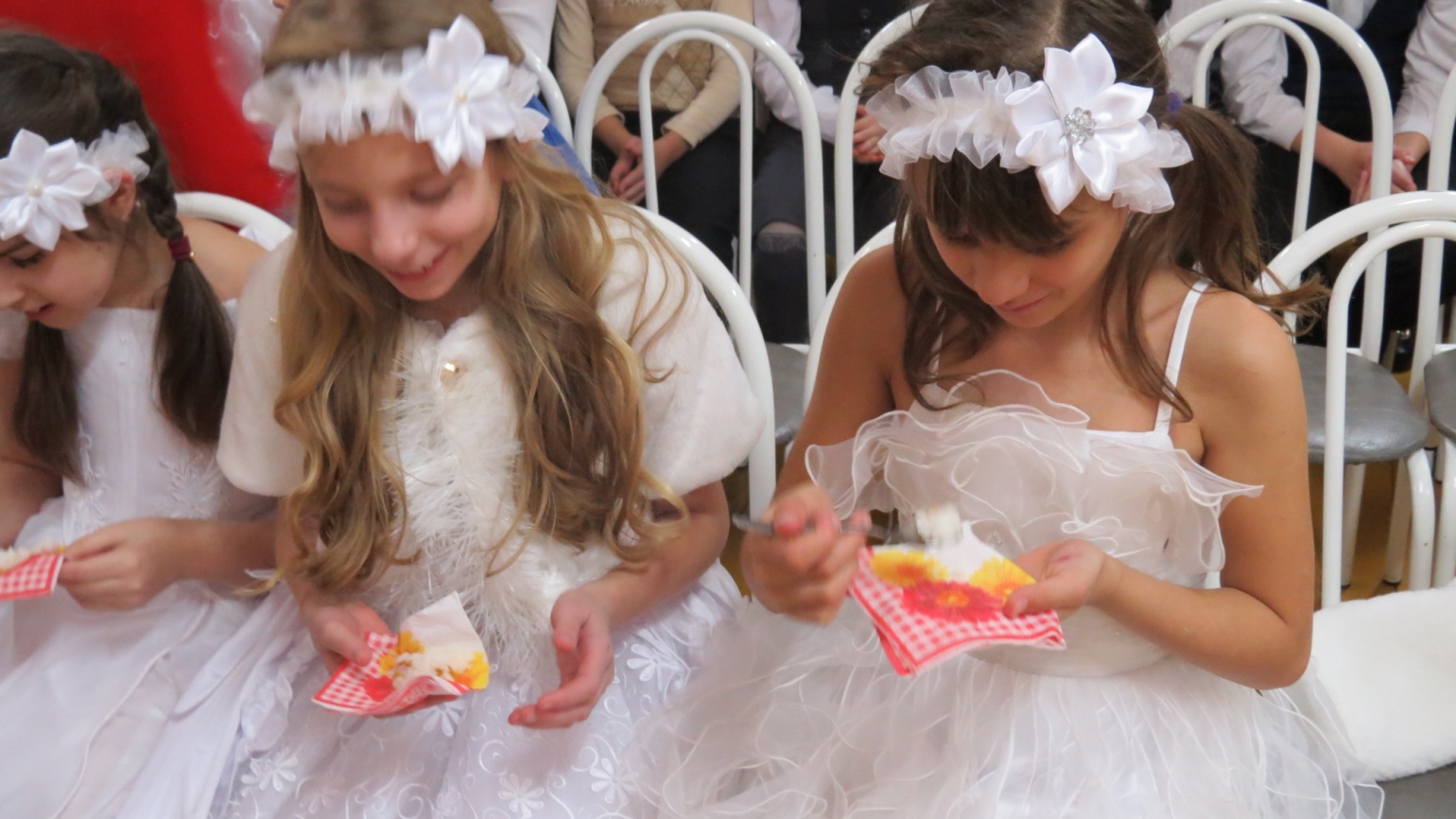 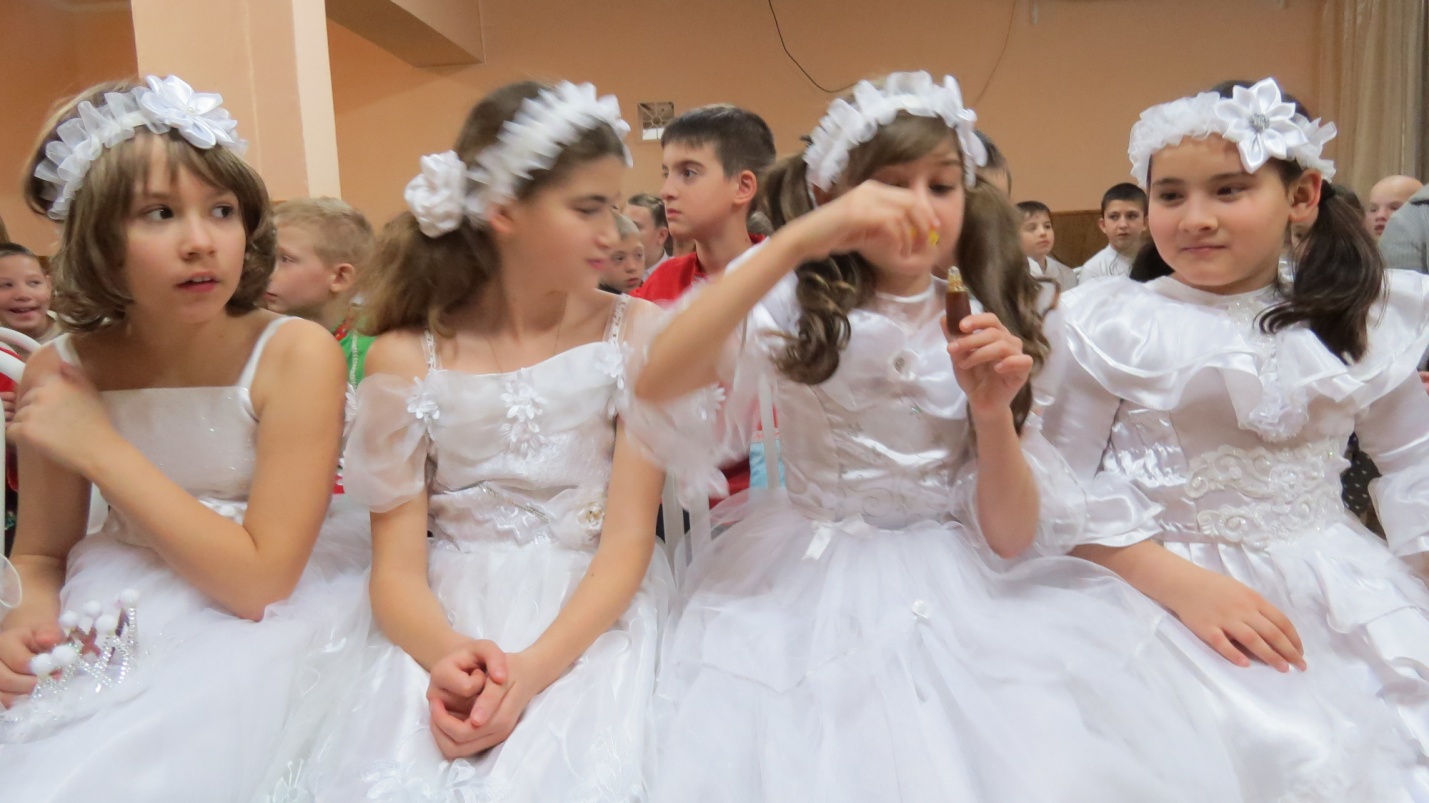 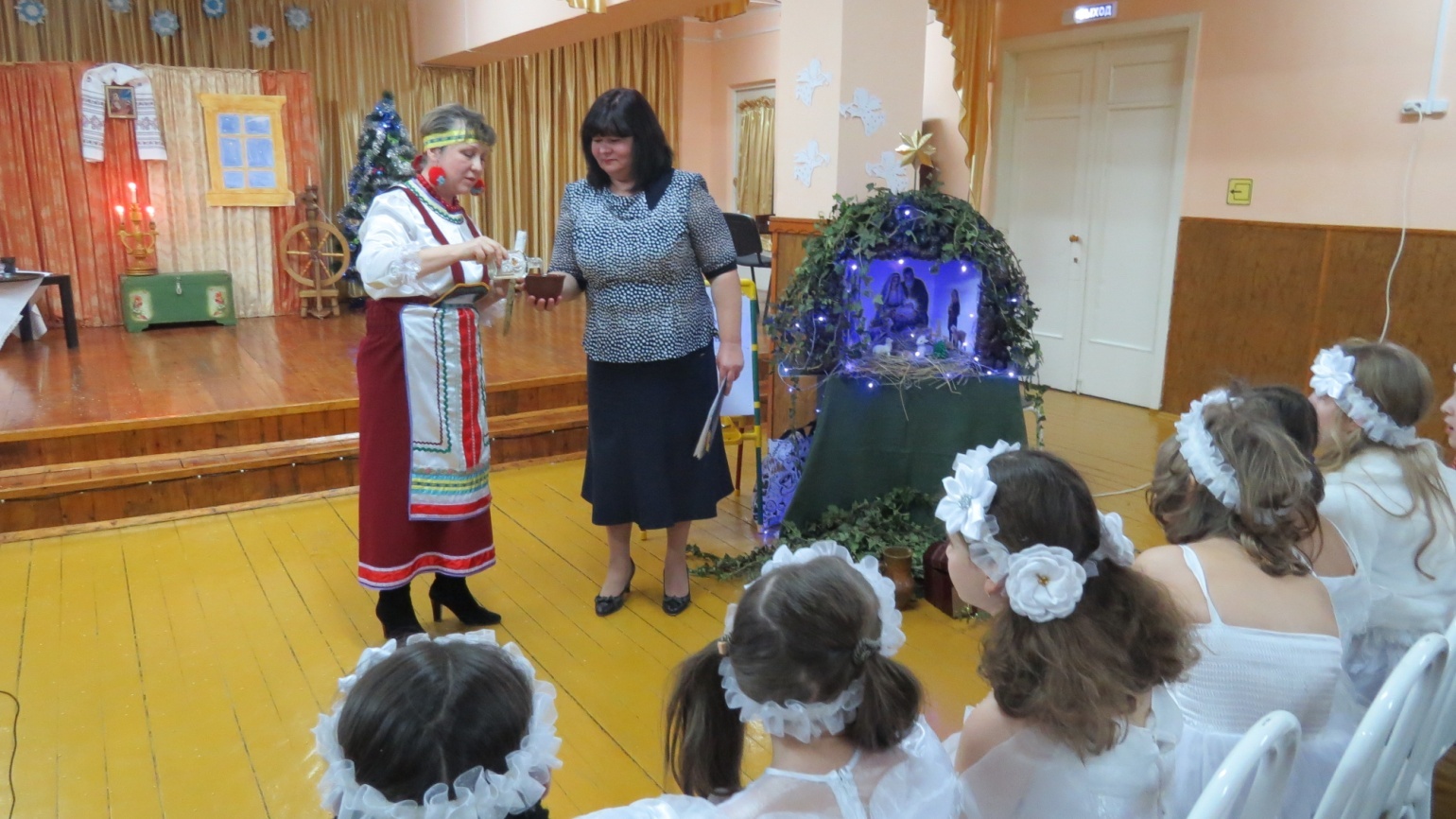 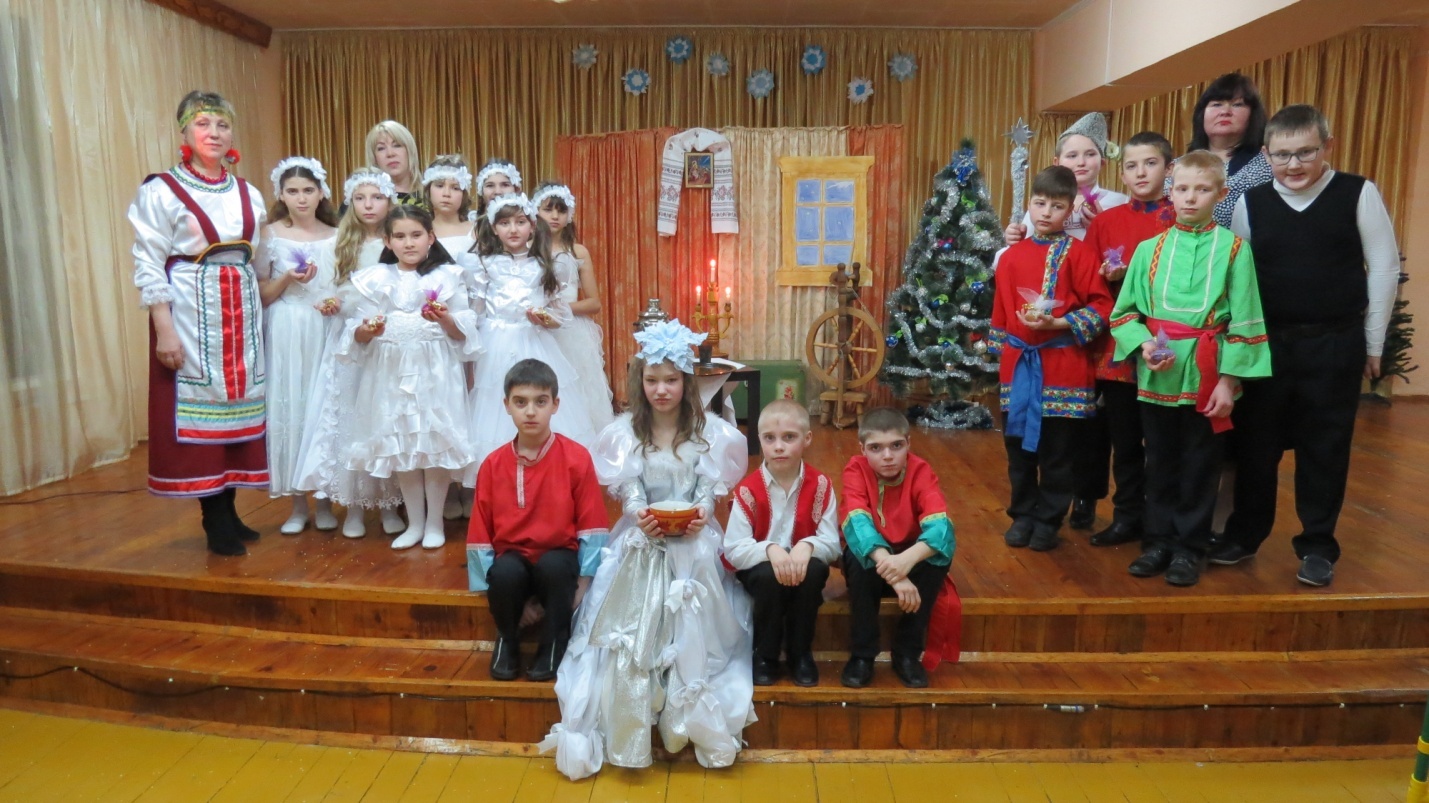 